    НЕРЧИНСКАЯ РАЙОННАЯ ОРГАНИЗАЦИЯ ПРОФСОЮЗА   РАБОТНИКОВ НАРОДНОГО ОБРАЗОВАНИЯ И НАУКИ РФ 
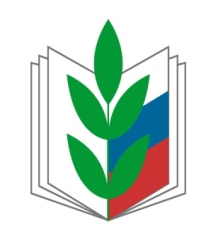 РАЙОННЫЙ КОМИТЕТИнформационный бюллетеньЯнварь 2018 г.
Что такое санминимум и кто за него должен платить?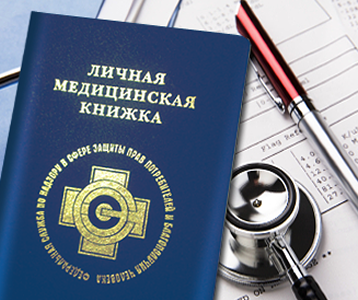 Нерчинск 2018 г.Для начала небольшой «ликбез».Санминимум. В правовом пространстве такого термина нет. Правильнее, или по закону - гигиеническая подготовка работника.Так вот, в СанПиН 2.4.1.3049-13 (дошкольные образовательные организации) и СанПиН 2.4.2.2821-10 (общеобразовательные учреждения) не содержатся требования о сдаче работниками гигиенической подготовки. В этих документах есть требование о том, что каждый работник образовательных организаций должен иметь личную медицинскую книжку, в которую вносятся результаты медицинских обследований и лабораторных исследований, сведения о прививках, перенесенных инфекционных заболеваниях, сведения о прохождении профессиональной гигиенической подготовки и аттестации.Также стоит отметить, что гигиеническая подготовка и медицинский осмотр работника - разные вещи и регулируются разными нормативными правовыми актами.В соответствии со ст.11 Федерального закона от 30.03.1999 №52-ФЗ «О санитарноэпидемиологическом благополучии населения» обязанность проведения санитарнопротивоэпидемических (профилактических) мероприятий включает в себя и обязанность работодателя по осуществлению гигиенического обучения работников.Порядок прохождения гигиенического обучения регулируется Инструкцией о порядке проведения профессиональной гигиенической подготовки, утвержденной Приказом Минздрава РФ от 29.06.2000 №229.Согласно п.1 Инструкции для работников образовательных организаций профессиональная гигиеническая подготовка проводится при приеме на работу и в дальнейшем с периодичностью 1 раз в 2 года. Она проводится: по очной форме (6 - 12 - часовые программы);по очно-заочной форме (самостоятельная подготовка по методическим материалам), очная часть программы составляет не менее 4 часов; по заочной форме (самостоятельная подготовка по предлагаемым методическим материалам).Аттестация работников организаций по результатам профессиональной гигиенической подготовки проводится в центрах госсанэпиднадзора в форме собеседования или тестового контроля (п.2 Инструкции).В связи с тем, что гигиеническая подготовка является профессиональным обучением работников, которое является условием выполнения ими определенного вида деятельности (работа с детьми), то в соответствии с ч.4 ст.196 ТК РФ обязанность по обучению работников лежит на работодателе. На работодателе лежит обязанность, как по оплате обучения, так и по организации обучения (ст.196 ТК РФ, ст.11 Федерального закона от 30.03.1999 №52-ФЗ).В соответствии с п.3 Инструкции руководитель организации составляет списки лиц, работающих в организации и подлежащих профессиональной гигиенической подготовке и аттестации, направляет их не позднее 1 февраля текущего года на согласование в соответствующий центр госсанэпиднадзора одновременно с проектом плана и форм подготовки. После согласования план утверждается руководителем организации. Таким образом, обязанность по организации профессиональной гигиенической подготовки работников и ответственность за реализацию Федерального закона от30.03.1999 №52-ФЗ лежит на работодателе